1.【答案】A,C,D【解析】太阳系的行星，按照离太阳的距离从近到远，依次为水星、金星、地球、火星、木星、土 星、天王星、海王星。B项说法错误，C、D项说法正确。木星是太阳系八大行星中体积和质量最大的行星，A项说法正确。 故本题选ACD。2.【答案】C【解析】《宪法》第106条规定，地方各级人民政府每届任期同本级人民代表大会每届任期相同。 该法第98条规定，地方各级人民代表大会每届任期五年。故本题选C。3.【答案】A【解析】“礼乐文化”即以礼乐教化通行天下，使人修身养性，体悟天道，谦和有礼，威仪有序， 这是我国古典“礼乐文化”的内涵和意义所在，也是圣人制礼作乐的本意。周公制礼作乐，奠定了中国 传统文化的基调。孔子特别推崇周公，提出“人而不仁，如礼何？人而不仁，如乐何？”。故本题选A。4.【答案】B【解析】中国人口密度大致以黑龙江的黑河—云南腾冲一线为界线，该线东南部人口多，西北部人 口少，A项错误，B项正确。秦岭—淮河一线是一条综合地理界线，包括南北方分界线、800mm等降水量线、旱作水田分界线、亚热 带与暖温带分界线、1月平均气温0℃等温线等，C项错误。天山—阴山为我国北列山脉，D项错误。故本题选B。5.【答案】B【解析】泡沫灭火器灭火时，能喷射出大量的二氧化碳及泡沫，它们能粘附在可燃物上，使可燃物 与空气隔绝，达到灭火的目的，A项正确。干粉灭火器内部装有磷酸铵盐等干粉灭火剂，使用时上下颠倒是为了使筒内干粉松动，B项错误。二氧化碳灭火器是在常温下用压缩体积的方法使二氧化碳气体液化装入钢瓶中，液态二氧化碳在常温下 会迅速汽化，并吸收大量的热，所以灭火时，手一定要握在钢瓶的木柄上，以免冻伤，C项正确。泡沫灭火器里的溶液是导电的，电路失火时，在没有断电的情况下使用泡沫灭火器易造成触电事故，D 项正确。故本题选B。6.【答案】B【解析】加气站数量不足属于相关配套设施的不完善，使得政策的实施遇到困难，这一情况说明了 相关配套设施的完善程度是确保政策顺利实施的重要条件，B项正确。故本题选B。7.【答案】A【解析】A项错误，“0”的发现是古印度的成就。 故本题选A。8.【答案】C【解析】A项正确，不同的反射面有不同的反射率，沙滩为10%～25%，水面为10%～20%，高反射率 会使紫外线辐射加强。B项正确，太阳垂直照射地面时，紫外线穿过云层的距离最短，被吸收的最少，因此穿过云层的紫外线 最多。尽管云层能吸收紫外线，但高达80%的紫外线辐射仍能渗透薄云，大气中的薄雾甚至能增加紫外 线辐射的强度，所以多云的天气，人也会受到紫外线辐射伤害。C项错误，当紫外线照射人体时，能促使人体合成维生素D，以防止患佝偻病，经常让小孩晒晒太阳就是 这个道理。D项正确，紫外线位于光谱中紫色光之外，为不可见光。 故本题选C。9.【答案】B【解析】《刑事诉讼法》第67条规定，人民法院、人民检察院和公安机关对有下列情形之一的犯罪 嫌疑人、被告人，可以取保候审：（一）可能判处管制、拘役或者独立适用附加刑的；（二）可能判处 有期徒刑以上刑罚，采取取保候审不致发生社会危险性的；（三）患有严重疾病、生活不能自理，怀孕或者正在哺乳自己婴儿的妇女，采取取保候审不致发生社会危险性的；（四）羁押期限届满，案件尚未 办结，需要采取取保候审的。因此A、D项符合。C项丙涉嫌侮辱罪，可能被判处管制或拘役，也符合取保候审情形。B项乙犯故意杀人 罪，若取保候审则具有社会危险性，不适用取保候审。故本题选B。10.【答案】A,C,D【解析】世界卫生组织公布的全球十大垃圾食品包括油炸类食品、腌制类食品、加工类肉食品（肉 干、肉松、香肠等）、饼干类食品（不含低温烘烤和全麦饼干）、汽水可乐类食品、方便类食品（主要 指方便面和膨化食品）、罐头类食品（包括鱼肉类和水果类）、话梅蜜饯类食品（果脯）、冷冻甜品类 食品（冰淇淋、冰棒和各种雪糕）、烧烤类食品。故本题选ACD。11.【答案】C【解析】国际储备是一国政府持有的，可以随时用来平衡国际收支差额、对外进行国际支付、干预 外汇市场的国际间可以接受的资产总额。主要包括货币性黄金、外汇储备、普通提款权和特殊提款权。 其中，外汇储备是当今国际储备中的主体，主要用于清偿国际收支逆差，以及干预外汇市场以维持该国 货币的汇率，C项正确。故本题选C。12.【答案】C【解析】1991年，红十字国际委员会布达佩斯代表大会通过的弗罗伦斯•南丁格尔奖章规则第二条规定，奖章可颁发给男女护士和男女志愿护理工作人员在平时或战时做出如下突出成绩者：具有非凡的 勇气和献身精神，致力于救护伤病员、残疾人或战争灾害的受害者；如有望获得奖章的人在实际工作中 牺牲，可以追授奖章。因此，南丁格尔奖是用来表彰在护理事业中做出卓越贡献人员的最高荣誉奖，并非用来表彰医生，C项 对应错误。故本题选C。13.【答案】A【解析】A项错误，纳米又称毫微米，是长度的度量单位。1纳米等于10-9米，即10亿分之一米。 故本题选A。14.【答案】A,B,D【解析】随着中西部省份企业工资水平的提高，越来越多的农民工涌向这些地区，从而造成东部地 区出现“用工荒”，体现了市场在资源配置中发挥基础性作用，且反映了东部地区的工资水平低，中西 部的基础设施较完善。C项“树立正确的就业观”与“用工荒”无关，排除。 故本题选ABD。15.【答案】C【解析】A、B、D项正确。C项错误，对反映问题比较重要，且表述清楚或内容不易扩散的来信，经主管领导审核后批示，直接转 送下一级责任单位或有关部门的主要领导。D项正确，根据信访工作中处理来信的方法可知，不处没有办理意义的来信。没有办理意义的来信主要包括：精神病患者的来信；来信人和反映对象都没有姓名、单位和住址，且内容无从查处的来信；有关 单位做过恰当处理并做出明确答复的来信；没有实质内容的来信。对于这些来信经主管领导审核后保存。故本题选C。16.【答案】A,B【解析】开展“走基层、转作风、改文风”活动，在活动中涌现出了一大批感人至深的佳作，一系 列关系群众切身利益的突出问题得到解决。这体现了人民群众是社会实践的主体，是历史的创造者，要 坚持实践第一的观点，学会“从群众中来，到群众中去”的工作方法，A、B项正确。C、D项题干无从体现。故本题选AB。17.【答案】B,C【解析】“上海光源”是我国首座第三代同步辐射光源，能量居世界第四（仅次于日本SPring-8、 美国APS、欧洲ESRF），性能超过同能区现有的第三代同步辐射光源，是世界上正在建造或设计中的性能最好的中能光源之一，至少具有30年科学寿命。A、D项说法正确，B项“居世界第一”、C项“高能光源”说法错误。 故本题选BC。18.【答案】B【解析】A项“乱红飞过秋千去”，B项“网着残红不放飞”“落红不是无情物”，C项“落红难 缀”，D项“何况落红无数”，其中的“红”均借代花，运用了借代的修辞手法，其他句子中的“红”均没有运用借代的修辞手法。B项正确。故本题选B。19.【答案】D【解析】“其桐其椅”中的“桐”和“椅”都是指树木。“桐”在古代多指梧桐，“椅”指山桐 子，D项正确。故本题选D。20.【答案】B【解析】A项借款、C项修车费、D项贷款所反映的是民事主体之间的债权，B项拍卖得到土地反映的 是标的物的使用权（物权），因此B项反映的权利类别与其他三项不同。故本题选B。21.【答案】C【解析】先看第二空，宾语是“焦虑”，先排除B、D项，“解除”和“消除”具有彻底性，不符合 语义。再看第一空，“关联性、耦合性”强调社会生活的方方面面之间具有密切联系，不可分割，“阻挡”指 阻止、拦住，“阻隔”指阻挡隔绝，则“阻隔”更符合语义，排除A项。故本题选C。22.【答案】A【解析】从第三空入手，根据前文可知，顾客已经得到满足，则没必要也没理由再购买技术，那么 企业必须提供让顾客购买的“理由”，而不是“方法”“渠道”或“优惠”，锁定A项。验证前两空， 第二空联系后文，顾客不再购买，则企业无法继续“销售”产品；第一空“遭遇瓶颈”搭配恰当。故本题选A。23.【答案】D【解析】第一空先排除A项，“迁徙”指迁移，此处只局限在武陵山水间，不符合语义。 再排除C项，“流连”指留恋不止，舍不得离去，文段没有体现“舍不得离去”的意思。最后排除B项，“游走”指奔波或游逛、游荡，不符合语义。 验证第二空，“漂流”有漂泊、流浪的意思，符合语义。故本题选D。24.【答案】D【解析】词语固定搭配。本题的突破口在第二空，“变革”“演进”和“变迁”所搭配的主语一般 是“历史”；“演变”指历时较久的发展变化，且“词义演变”是固定搭配，直接锁定D项。验证第一空，“推进”符合语境。故本题选D。25.【答案】D【解析】“眼花缭乱”比喻事物复杂，无法辨清；“惟妙惟肖”强调形似，指描写或模仿得非常逼 真，真假难辨；“光怪陆离”形容奇形怪状，五颜六色；“栩栩如生”强调神似，形容艺术形象生动、 逼真，好像活的一样。根据前文“写实”，可知“栩栩如生”形容视觉幻象最贴切，更能体现出油画的逼真感。 故本题选D。26.【答案】B【解析】先看第一空，“活灵活现”形容神态生动逼真；“惟妙惟肖”形容描绘或仿造得简直和真 的一模一样；“绘声绘色”指叙述、描写极其生动逼真；“呼之欲出”形容所描绘的人物形象生动逼真。“照相机和摄像机”的特点就是“逼真”，先排除A、C项。再看第三空，根据后文“讲故事传统”，说明是“回归”而不是“前进”，排除D项。 故本题选B。27.【答案】D【解析】先看第一空，“消极”“激烈”不能修饰“批评”，排除A、C项。再看第二空，“声色俱厉”对应前文“毫不留情的‘炮轰’、恨铁不成钢的指责”，填入横线的词应对 应“善意的提醒、温和的建议以及诚恳的交流”，“温文尔雅”更合适，排除B项。故本题选D。28.【答案】A【解析】将权力关进“笼子”，是指对权力的制约和监督，由“绝非取决于少数人的主观意志”， 可知对权力的制约是靠多数人、多方力量共同完成的。A项“制衡”指双方或多方制约与平衡，符合语义。B项“对抗”指对立、抗拒，文段主要讲对权力的制约而不是对抗，排除；C项“约束”指限制管束使不超越范围，对权力的约束是为了使它达到平衡，排除； D项“规范”指明文规定或约定俗成的标准，不符合语义。故本题选A。29.【答案】B【解析】第一空与后文的“民族精神”对应，用来修饰精神，四项均可。第二空为本题的突破口，文段中先提到“从芦山回望玉树，回望汶川”，最后又提到“中华民族历经苦 难而又生生不息”，前后照应，说明中华民族历经苦难，拥有不屈服的坚韧品格。“百折不挠”比喻意志坚强，无论受到多少次挫折，毫不动摇退缩，与语境最相符。“视死如归”词义过重；“不屈不挠”是指在压力和困难面前不屈服，表现十分顽强，但没有体现多次经历挫折；“勇往直前”是指勇敢地一直向前进，是人的主观态度，没有体现苦难与挫折。 故本题选B。30.【答案】C【解析】辨析四个成语的意思：“亡羊补牢”比喻出了问题以后想办法补救，可以防止继续遭受损 失；“矫枉过正”比喻纠正错误超过了应有的限度；“因噎废食”比喻要做的事情由于出了点小毛病或 怕出问题就索性不去干；“不思进取”指不想努力上进，无所作为。文段讲如果暑期夏令营活动因为出现一些问题就叫停，就是“因噎废食”的思维。 故本题选C。31.【答案】C【解析】辨析四个成语的意思：“洁身自好”指保持自己纯洁，不同流合污，也指怕招惹是非，只 顾自己好，不关心公众事情；“自得其乐”指自己能从中得到乐趣；“独善其身”原意是做不上官就修 养好自身，现指只顾自己，不管别人；“一尘不染”现泛指丝毫不受坏习惯，坏风气的影响，也用来形 容非常清洁、干净。填入横线的词应呼应前文“这个世界不是孤岛”的内容，且与后文“个人的生活越来越多地与他人关 联”意思相反，只有C项“独善其身”符合语义。故本题选C。32.【答案】B【解析】先看第一空，“震撼”指内心受到强烈冲击或者指地面强烈震动；“威慑”指用武力或声 势使对方感到恐惧，“高压反贪腐”的目的是为了让腐败的官员害怕，显然，“威慑”更恰当，排除A、C项。再看第二空，“扭转”指纠正或改变事物的发展方向，一般形容局面从不好到好的转变；“转换”指改 变、改换。通读句子可知官场风气从不好到好，用“扭转”更合适，排除D项。故本题选B。33.【答案】A【解析】先看第二空，“范例”指可以当作典范的事例，不能用来形容人，排除B项。 再看第一空 ，“类型”指具有共同特征的事物所形成的种类，不符合语义，排除C项。最后比较“典型”和“典范”，前者指具有代表性的人物或事件，后者指可以作为学习、仿效标准的人 或事物。显然，第一空用“典型”最恰当，第二空用“典范”最恰当。故本题选A。34.【答案】A【解析】辨析四个成语的意思：“扑朔迷离”形容事情错综复杂，难以辨别清楚、难以看清真相；“虚无缥缈”形容空虚渺茫，指看不见、摸不着，虚幻但又实际存在的东西；“错综复杂”形容头绪多，情况复杂；“眼花缭乱”指看着复杂纷繁的东西而感到迷乱，也比喻事物复杂，无法辨清。根据 前文“难以揭开的谜团”，可知马航MH370的去向未明，“扑朔迷离”最恰当。故本题选A。35.【答案】B【解析】直接看前两空，“寄希望于明天”与后文“会被拖入一事无成的困境”是假设关系，“因 为……所以……”是因果关系，“只要……那么……”用于充分条件下，均不符合语境，直接锁定B项。验证后三空，“即时”“也”“所以”均符合语境。 故本题选B。36.【答案】A【解析】文段首句先说明“足球曾经是卑贱、粗野的代名词”，第二句 “没有什么规则，更谈不上什么礼仪”，第三句“虽屡屡遭禁，却每每‘春风吹又生’”。最后一句解决问题，“创造了足球规 则，增加了足球礼仪”。本文意在强调足球规则和礼仪的重要，同义替换为A项。故本题选A。37.【答案】B【解析】文段首先讲审美的过程是一个从审不懂到审得懂的过程，接着阐述读一部经典作品胜过读 很多本一般的书，最后肯定中国古代私塾念书、背书的好处。由此可知，从“审不懂”到“读透一本难 懂的好书”，再到私塾不求甚解的“念书、背书”，可知作者认为看点看不懂的东西其实是有好处的，B项最恰当。A、C项均只是文段的部分内容，D项“文化修养”文段无从体现。 故本题选B。38.【答案】D【解析】文段主要讲大唐帝国的开放品格和强盛国力使得唐朝的手工业产品在海外享有盛誉，文段 末句引出唐三彩开始流向海外，则接下来讲的内容应该与“唐三彩”有关，只有D项符合。A、B项在前文都已经有所提及；C项与文段末句联系不够紧密。 故本题选D。39.【答案】D【解析】A项错误，由“那些暴力犯罪者通常是这种缺乏同理心的人”可知暴力犯罪者没有同理 心，而不是喜欢虐待、生性残忍的人没有同理心。B项错误，由第一句话可知普通人与喜欢虐待、生性残忍的人脑波有所不同，而不是普通人与暴力犯罪者的脑波有所不同。C项错误，文段指出“喜欢虐待、生性残忍的人”在负责辨识字的语言皮质以及负责赋予字义的边缘系统的链接出了问题，而不是“暴力犯罪者”，并且不是在辨识文字时存在困难，而是对文字的情感辨识 存在困难。D项正确，由最后一句话可得知。故本题选D。40.【答案】B【解析】文段首先讲外貌相关基因具有多样性及其给人脸带来明确的遗传特性，接着用“但是”引 出论述重点，指出由于多样性有限，人脸有时候也会出现相似的情况。B项符合语义。A、C项偏离文段论述重点，D项“区分个体相貌的能力”文段无从体现。 故本题选B。41.【答案】C【解析】文段首先讲法律始终只是一种实现路径，并不是所有的社会关系都能依靠法律来有效调整，也并不是所有的立法都能解决现实中的复杂问题；后文再强调指出“把眼界过于集中在立法的书面 行动上，动辄呼吁加强规则制定，也未必是一种追求法治的理性态度”。由此可知，作者认为社会问题 都通过立法解决是不合理的。A项“轻执法”和B项“轻道德”均无从体现，D项偏离文段主旨。 故本题选C。42.【答案】B【解析】文段讲大约六千年前，古巴比伦的人们开始用黏土代币作为交易的记录，当遇到交易需要 很多代币时，只能用削尖的木棍在包裹代币的黏土上刻不同的符号，后来人们据此想到只要将这些符号 刻在黏土上即可清楚表示交易的内容。于是，文字便出现了。显然，文段介绍的是古巴比伦文字的产生，B项正确。文段只是对黏土代币做了介绍，并未提及其货币的发展史，排除A项；C项“文字的意义”文段无从体 现；D项不是文段重点。故本题选B。43.【答案】A【解析】此题直接从第四空入手，“天下兴亡，匹夫有责”指的是国家兴盛或衰亡，每个人都有责 任，强调的是“责任”，直接锁定A项。再验证其他几空，“穷则独善其身，达则兼济天下”指不得志时就洁身自好修养个人品德，得志时就使 天下都能这样，“一腔情怀”符合语义。“富贵不能淫，贫贱不能移，威武不能屈”指在富贵时，能使 自己节制而不挥霍，在贫贱时不要改变自己的意志，在威武时不能做理亏的事，这样才是大丈夫，“浩然之气”符合语义。“人生自古谁无死，留取丹心照汗青”体现的正是悲壮与豪迈之情。 故本题选A。44.【答案】D【解析】文段主要围绕癌症是否为现代病展开论述，由“对医学史以及癌症稍有了解的人大概都会 觉得这个结论非常怪异”“自然界中的各种致癌因素，比如紫外线、环境毒素、霉变食物、致癌病毒等，也都古已有之”，可知作者对“癌症是现代病”这个观点是持否定态度的，D项即为作者的态度。A、B项均不是作者的观点，C项“归咎于环境污染”文段中无从体现。故本题选D。45.【答案】D【解析】文段讲“被边缘化”大多是一种主观感受，而非客观事实，只有通过自己的努力，才能消 除“被边缘化”这种主观感受，从而走向成功。D项是文段的主要观点。A、B项均为文段部分内容；C项“边缘的岗位”文段无从体现。故本题选D。46.【答案】C【解析】文段共两句话，第一句话以排比的形式指出企业创造文化观念、创造人格、创造企业文化 人，第二句话指出观念创新的文化逻辑要求现代企业要以经济与文化互动的模式创造新的企业发展模式。C项是其同义转换。A、B项是文段部分内容；D项“核心思想”无从体现。故本题选C。47.【答案】D【解析】文段讲新技术发展让阅读进入更广阔的天地，给阅读带来许多新的体验，但也使阅读沾染 上过度娱乐化、碎片化的弊病。那么，如何避免这种快餐式阅读，同时打通传统阅读和新媒体阅读之间 的文化隔膜，是现代人需要去解决的问题，即新媒体时代阅读面临这两大新的挑战，D项正确。A项“差异”不是文段的论述重点；B、C项分别对应两大挑战的内容，概括不全面。 故本题选D。48.【答案】A【解析】冒号后面对新机制的阐述说明，分别说明公交、自行车、出租车和小汽车多种主体的不同 实施方式。后半部分则指出这种机制的实施，必须有配套措施。显然，这种“新机制”就是“主体—— 配套”机制。B项“环保”文段没有重点论述；C项“市场”概括不全面，不同的主体不仅有由市场提供服务的，也有 直接由政府购买的；D项明显错误。故本题选A。49.【答案】A【解析】划横线的句子位于文段最后，起到总结整个文段的作用。根据前文“千山万水”“五洲四 海”可知奥运圣火传遍了世界各地，但无法体现出奥运会的特色，先排除B、D项。再看文段后半部分，“无论哪个民族、哪种文化、哪种信仰的人们”可概括为“世界人民”，A项更合 适。C项只提到“和平与友谊”不够全面，且“和平与友谊”前文已经论述过。 故本题选A。50.【答案】A【解析】题中的①、③、⑥句都提到了“楼市格局”，有同样的词语出现时说明话题有衔接，因此 应该考虑这几个句子是否可以捆绑在一起。由⑥句句首“事实清楚不过”可知，应该在此句前说明事实。而①、③并没有具体说事实是什么，只是 对下文进行铺垫。因此①、③句捆绑，而⑥在①、③之后并且在中间介绍楼市格局的事实。故本题选A。51.【答案】D【解析】本题考查多级数列。第一步：观察数列。数列无明显特征，考虑作差。第二步：原数列前项减后项得到：3、9、27、（81），是公比为3的等比数列。因此原数列未知项为- 28-81=-109。故本题选D。52.【答案】B【解析】前项减后项等于第三项。因此未知项为12-8=4。 故本题选B。53.【答案】D【解析】原数列两两相加得到：1、2、4、8、16、（32），是公比为2的等比数列。因此原数列未 知项为32-13=19。故本题选D。54.【答案】B【解析】原数列可写成：4×11、4×13、4×17、4×19、4×23，乘号右侧：11、13、17、19、 23、（29），为连续质数列。因此原数列未知项为4×29=116。故本题选B。55.【答案】B【解析】原数列满足如下规律：an+3=an×an+1-an+2（n∈N+），即13=6×3-5，2=3×5- 13，63=5×13-2。因此原数列未知项为13×2-63=-37。故本题选B。56.【答案】C【解析】本题考查赋值工作量工程问题。第一步：审阅题干。本题出现“生产加工、6天、12天、5天”，可知为赋值工作量工程问题。第二步：要使任选2条生产线加工需要的时间最多，则应选择效率最低的2条生产线。设该生产项目的工 作总量为60（6、12、5的最小公倍数），则效率最高的3条生产线每天的效率之和为10，最低的3条生产 线每天的效率之和为5，5条生产线的效率之和为12，因此效率最低的2条生产线的效率之和为12-10=2。 生产线的产能扩大一倍后，效率最低的2条生产线的效率之和为2×2=4，则由这2条生产线完成工作需要 的时间为60÷4=15天。故本题选C。57.【答案】B【解析】	本题考查溶液问题。第一步：审阅题干。两种浓度的盐水配出另一种浓度的盐水，属于溶液问题。 第二步：方法一：十字交叉法。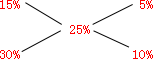 由此可知，配出600克浓度为25%的盐水，需要浓度15%和30%的盐水的比例为 = ，即需要浓度为15%的盐水200克，浓度为30%的盐水400克。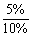 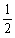 故本题选B。方法二：方程法。设浓度为15%的盐水需要x克，浓度为30%的盐水需要y克。则x+y=600；=25%，解得x=200，y=400。故本题选B。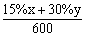 58.【答案】B【解析】	本题考查平面几何问题。第一步：审阅题干。正好需要60块方砖，而每块方砖的面积已知，则可求出地面的面积。第二步：40厘米=4分米，60厘米=6分米。长方形地面的面积为4×6×60=1440平方分米。面积不变，边长越接近，周长就越小。因此，对1440分解因数，分解的两个数要尽量接近，且两个数要分别 为方砖的长、宽的倍数，即1440=3×3×4×4×10=36×40，此时36为6的倍数，40为4的倍数，满足要求。因此，最短周长为2×（36+40）=152分米=15.2米。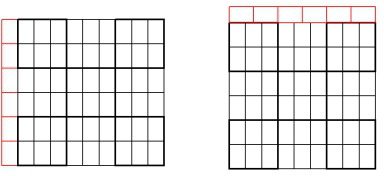 故本题选B。59.【答案】B【解析】	本题考查基础经济问题。第一步：审阅题干。两类商品，各自加价后总利润已知，可直接用方程法解答。第二步：设5件工艺品甲的总进价为x元，4件工艺品乙的总进价为y元，根据题意可列：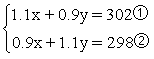 解得x=160，y=140。因此每件工艺品甲的进价为160÷5=32元。故本题选B。60.【答案】B【解析】本题考查基础行程问题中的平均速度。第一步：审阅题干。往返一趟，则上下坡走的路程相同，则可根据等距离平均速度公式解题。第二步：根据等距离平均速度公式，上、下坡的平均速度为 =20千米/小时，而该车在平路的速度为20千米/小时，因此该车由甲地到乙地往返一趟的平均速度是20千米/小时。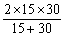 故本题选B。61.【答案】B【解析】本题考查基础经济问题。第一步：审阅题干。题干出现百分比，则可赋值整百数简化计算。第二步：赋值2014年该药材总量为100公斤，则总收入为17.3×100=1730元。根据题意可知，2015年该种药材预计产量为100×（1+25%）=125公斤，预计总收入为1730×（1+50%）=2595元，则2015年该种药 材的价格为2595÷125=20.76元，那么价格涨幅为（20.76-17.3）÷17.3×100%=20%。因2016年该种中药材的价格涨幅与2015年相同，为20%，则2016年老黄销售这批中药材的收入为125×20.76×（1+20%）=3114元，那么比2014年销售这种药材的收入增加（3114-1730）÷1730×100%=80%。故本题选B。方法二：若2016年产量比上年增加25%，则总收入比2015年也增加50%，此时2016年收入是2014年收入的1.5×1.5=2.25倍。2016年实际产量与上年相同，因此2016年实际收入是2014年收入的2.25÷1.25=1.8 倍，比2014年增加了0.8倍=80%。故本题选B。62.【答案】C【解析】由“船员（含见习船员）总人数是驾驶员（含见习驾驶员）总数的7倍”，可知除陆战队 员外，剩余人数应为8的倍数，则排除B、D项；同理，由“见习人员的总人数是驾驶员和船员总数的四 分之一”可知，剩余人数也应为5的倍数，则排除A项。故本题选C。63.【答案】D【解析】设每人每小时舀水量为1，则进水的速度为（6×10-13×3）÷（10-3）=3，发现时船中的 水量为（13-3）×3=30。若要2小时内舀完水，则最少需要的人数为（30+3×2）÷2=18人。 故本题选D。64.【答案】D【解析】设吴老师买了x个篮球和y个足球，根据题意列出方程组，x+y=56，（90x+80y）×（1- 0.8）=960，解得x=32，y=24。因此吴老师买了32个篮球。故本题选D。65.【答案】B【解析】假设其余8个班人数均为40人，则9个班共有学生40×8+32=352人，那么每人分到书本有20000÷352≈56本；假设其余8个班人数均为50人，则9个班共有学生50×8+32=432人，那么每人分到书 本有20000÷432≈46本。因此每人分到的书在46～56本之间，B项符合。故本题选B。66.【答案】C【解析】2n的尾数变化规律为2、4、8、6……，循环周期为4，2016能被4整除，则22016尾数 与24尾数相同，为6，则22016-1尾数为5。因此22016-1能被5整除。故本题选C。67.【答案】C【解析】设甲、乙、丙分别花了x、y、z元。根据题意则有：	；	。又因丙比甲多93元，则	=93，解得y=144，x=96，z=189，因此三人共花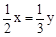 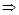 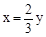 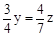 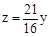 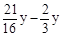 了96+144+189=429元。故本题选C。68.【答案】A【解析】三位数中，最大的为999，因999÷51=19……30，即商最大为19。若取商为19，余数则为9.5，不符合三位数要求；因此取商为18，余数则为9，此时A=51×18+9=927，为最大。故本题选A。69.【答案】C【解析】根据题意可得，V顺=270÷6.75=40千米/小时，V逆=270÷9=30千米/小时，因此V水=（V顺-V逆）÷2=（40-30）÷2=5千米/小时。故本题选C。70.【答案】D【解析】根据题意，设原分数分子为x，则原分数为	，经过变化后，分数变成 。根据“新的分数约分后是 ”，可知 = ，解得x=39。故原分数为 。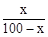 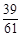 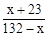 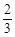 故本题选D。71.【答案】C【解析】由题意可得， ＜T＜ ＜ ，即182＜T＜183，因此T的整数部分为182。故本题选C。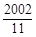 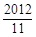 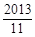 72.【答案】B【解析】甲电脑连续两次提价10%后售价为9801元，则甲电脑原价为9801÷（1+10）2=8100元；乙电脑连续两次降价10%后售价为9801元，则乙电脑原价为9801÷（1-10）2=12100元。因此，甲、乙各售 出一台，与价格不升不降比较，商场盈亏情况为（9801-8100）+（9801-12100）=-598元，即商场少赚598元。故本题选B。73.【答案】B【解析】设男同志有x名，女同志有y名，则 = ， = ，解得x=9，y=4。若男女各派2名组员，则有 × =216种组合方式。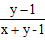 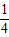 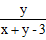 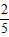 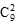 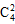 故本题选B。74.【答案】B【解析】	本题考查容斥极值问题。方法一：第一步：审阅题干。容斥问题和极值混合考查，可通过常规容斥极值的规律进行分析。第二步：假设共有100位观众进行投票，则5幅作品的得票数（不考虑是否有效）分别为69票、63 票、44票、58票和56票，5幅作品票数的总和为69+63+44+58+56=290票。若每个观众的投票都是有效票，即投票的有效率为100%，则5幅作品票数的总和最多（即每个观众都是选2幅作品）为100×2=200票，与实际相差90票。要使本次投票的有效率最高，应使无效票占比最低，则每张无效票都是选了5幅作品，无效票至少有90÷（5-2）=30张。因此本次投票的有效率最高可能为 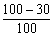 ×100%=70%。故本题选B。方法二：第一步：审阅题干。按照常规极值问题分析。第二步：假设共有100位观众进行投票，同上，5幅作品票数的总和为69+63+44+58+56=290票， 即人均投票数为2.9票。要使投票有效率最高，则需有效票的人均投票数尽可能靠近2.9票，取为一人2  票；反之，无效票占比最低，则无效票的人均投票数尽可能远离2.9票，取为一人5票。综上，全体人均2.9票，有效人均2票，无效人均5票，由十字交叉可得：因此本次投票的有效率最高可能为	×100%=70%。故本题选B。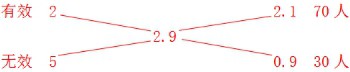 75.【答案】B【解析】	本题考查基础排列组合。第一步：审阅题干。本题出现“8名挑选4人、多少方案”，可知为基础排列组合问题。第二步：方法一：从8名战士中先挑出2人参加射击考核，有 =28种方式，再从剩下6人中选出2人参加格斗考核，有 =15种方式。分两步完成，所以共有28×15=420种不同的方案。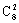 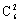 故本题选B。方法二：本题也可按照“平均分组问题”解决，即先分组，后视情况决定是否排列。先分组： ；后决定本题分到不同组别，即需要排列： =420种。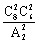 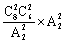 故本题选B。76.【答案】D【解析】本题考查数量类规律。第一步：观察图形。图形线性特点明显，考虑数量类规律。第二步：分析图形。①②⑥图形交点数均为2，③④⑤图形交点数均为4。故本题选D。77.【答案】A【解析】本题考查形状类规律。第一步：观察图形。题干各图形构成具有明显规律，可以考虑图形形状类规律。第二步：分析题干图形的形状类规律。①④⑤图形中，两个小图形相交部分的形状均与两个小图形相 同；②③⑥图形中，两个小图形相交部分的形状均与两个小图形不相同。故本题选A。78.【答案】C【解析】本题考查形状类规律。第一步：观察图形。题干各图形均由两个相似图形构成，可以考虑图形形状类规律。题干各图形均由两 个相似的小图形相交而成，则选项应选择具有相同特征的图形。第二步：分析选项，确定答案。 A项：两个图形不相交，排除。B项：两个图形不相似，排除。C项：由两个相似的小图形相交而成，当选。 D项：两个图形不相似，排除。故本题选C。79.【答案】D【解析】本题考查形状类规律。第一步：观察图形。题干各组内图形轮廓都相同，图形内部的阴影部分不同，可以考虑图形叠加规律， 第一组图形中前两个图形叠加得到第三个图形，颜色叠加规律为：黑+黑=黑，白+白=白，黑+白=白，白+黑=白。第二组图形遵循此规律。第二步：分析选项，确定答案。A项：最上面的半圆应该全是白色，排除。 B项：最上面的半圆应该全是白色，排除。 C项：最上面的半圆应该全是白色，排除。 D项：最上面的半圆全是白色，当选。故本题选D。80.【答案】D【解析】本题考查数量类规律。第一步：观察图形。题干各图形相异，可以考虑图形数量类规律。题干第一组各图形中，罗马数字的数 值依次为：1、3、4；第二组各图形中三角形的个数依次为：1、3、（4），则问号处图形三角形个数应为4。第二步：分析选项，确定答案。 A项：三角形个数为3，排除。B项：三角形个数为2，排除。C项：三角形个数为3，排除。D项：三角形个数为4，当选。故本题选D。81.【答案】B【解析】每列图形的外框均有三角形、圆形和方形三种，故问号处外框应是圆形，无法排除选项。 再观察图形内部，每一列图形的内部线条均有“—”“|”“\”“/”四种形式，其不重复出现，则问号处图形应只包含“\”“/”两条线。故本题选B。82.【答案】D【解析】题干所示立体图形的截面中，矩形和圆不可能同时存在，因此D项不可能是该立体图形的 截面。故本题选D。83.【答案】B【解析】各图形的封闭空间数依次为0、1、2、3、4、（5），只有B项符合。 故本题选B。84.【答案】B【解析】题干各图形均由4个三角形组成，左上角三角形顺时针依次旋转90°，右上角三角形依次 旋转180°，右下角三角形逆时针依次旋转90°，左下角三角形保持不变，则问号处应为B项图形。故本题选B。85.【答案】C【解析】各图形均为只有1条对称轴的轴对称图形，只有C项符合。 故本题选C。86.【答案】A【解析】本题考查功能关系。选项逐一代入。A项：医院的主要功能是诊治，学校的主要功能是教学，前后逻辑关系一致，当选。B项：在医院进行试验，学校和手术无明显联系，排除。C项：医生在医院工作，学生不是在学校工作，前后逻辑关系不一致，排除。D项：查房一般发生在医院里，学校会给学生安排课程，前后逻辑关系不一致，排除。 故本题选A。87.【答案】A【解析】本题考查科学类。第一步：分析题干词语间的关系。盎司是重量单位。 第二步：分析选项，确定答案。A项：卢比是货币单位，当选。B项：克拉是质量单位，排除。C项：赫兹是频率单位，排除。D项：品脱是容积单位而非体积单位，排除。故本题选A。88.【答案】D【解析】司仪主持婚礼，宾客参加婚礼；裁判主持球赛，球迷观看球赛。A项老师进行教学，学生参与教学，符合题干逻辑，但是与题干的对应位置相反。 故本题选D。89.【答案】A【解析】“治理污染”和“攻读学业”均为动宾结构。B项“学习”与“学业”搭配不如“攻读”与“学业”搭配恰当，排除。C项“清理”和“治理”、“学业”和“功课”虽都能构成近义关系，但“治理”的范围比“清 理”广，“学业”的范围比“功课”广，前后关系不一致，排除。D项同理，排除。故本题选A。90.【答案】B【解析】本题考查反对关系。第一步：分析题干词语关系，机场、公路均属于基础设施，二者为反对关系。 第二步：分析选项，确定答案。A项：内网和外网为矛盾关系，排除。B项：行政机关和司法机关均属于国家机关，二者为反对关系，当选。 C项：卡通片又称动画片，儿童片和动画片为交叉关系，排除。D项：咏春拳与武术为种属关系，排除。故本题选B。91.【答案】B【解析】本题考查反义关系。第一步：分析题干词语间的关系。畅通和拥堵为反义关系。 第二步：分析选项，确定答案。A项：“结实”指强健，牢固，“松散”指不集中，放松，懈怠，二者不是反义关系，排除。 B项：详尽和简略为反义关系，当选。C项：踏实和忧虑不是反义关系，排除D项：男性和女性为矛盾关系，不是反义关系，排除。 故本题选B。92.【答案】C【解析】本题考查种属关系。第一步：分析题干词语间的关系。降价是一种促销方式。 第二步：分析选项，确定答案。A项：编程不是一种语言方式，排除。 B项：复习不是考试的方式，排除。C项：实验是一种研究方式，当选。 D项：实践不是真理的方式，排除。故本题选C。93.【答案】C【解析】本题考查交叉关系。第一步：分析题干词语间的关系。旱田作物、粮食作物、高产作物分别属于三个从不同角度对农作物进 行分类的子类，三者呈两两交叉关系。第二步：分析选项，确定答案。 A项：三者为反对关系，排除。B项：三者为反对关系，排除。C项：领军人物、新闻人物、公众人物分别属于三个从不同角度对人物进行分类的子类，三者呈两两交 叉关系，当选。D项：哺乳动物与脊椎动物构成种属关系，排除。故本题选C。94.【答案】D【解析】本题考查其他关系。选项逐一代入。A项：在考场上考试，在操场上运动，但前后词语位置相反，排除。B项：通过考试获得分数，通过运动获得成绩，但前后词语位置相反，排除。 C项：学生参加考试，体操是运动的一种，前后逻辑关系不一致，排除。D项：考试是一种评价方式，跑步是一种运动方式，前后逻辑关系一致，当选。 故本题选D。95.【答案】C【解析】本题考查字符关系。第一步：分析题干，本题考查字符对应关系。题干第1个和第9个字符相同，第8个和第10个字符相同。 第二步：分析选项，确定答案。A项：第1个和第9个字符不同，排除。B项：第8个和第10个字符不同，排除。C项：字符的排列形式与题干一致，当选。 D项：第1个和第9个字符不同，排除。故本题选C。96.【答案】C【解析】本题论点是“代表不同文化背景的语言，会对人们大脑处理数学信息的方式产生影响”， 没有论据。由提问可知属于加强论点型。A项没有体现不同文化背景的语言。B项比较笼统，未体现出对数学信息的处理方式不同。C项以英语为母语的人和以中文为母语的人进行心算时分别使用了大脑的语言区和视觉信息识别区，支 持了论点。D项是不同专业背景，属无关项。故本题选C。97.【答案】B【解析】本题考查解释类。第一步：分析题干现象。现象：一些游客常有怨言，然此种行为仍在继续，甚至愈演愈烈。 第二步：分析选项，确定答案。A项：说明由于许多游客愿意参观工艺品加工厂，因此题干现象持续存在，能够解释，排除。B项：说明绝大多数游客只想省时间，不在意商品的价格，则产品便宜并不能吸引他们，且参观加工厂 要花费不少时间，因此不能解释题干现象存在的原因，当选。C项：说明由于有些游客的目的包括购物，因此题干现象持续存在，能够解释，排除。D项：说明由于产品物美价廉，在游客中存在一定市场，因此题干现象持续存在，能够解释，排除。 故本题选B。98.【答案】B【解析】论点：该药物也可以在临床上用来治疗人类哮喘。论据：对实验小鼠小剂量地使用某种激 素药物来治疗哮喘不会造成副作用，而且可以有效缓解病情。论点涉及“人类”，而论据涉及“小鼠”，需要在二者之间建立联系，B项符合要求。A项不是论点成立的必要条件，C项药物剂量与论点无关，D项削弱论点，均排除。 故本题选B。99.【答案】D【解析】本题考查削弱类论证。第一步：分析题干论点论据。论点：黄金周是造成随后月份经济疲软的一大诱因。论据：历年的黄金周社会各方面都会呈现火爆态势，尤其是在经济方面体现得最为突出，而到黄金周结 束后则会出现一个明显的回落。第二步：分析选项，确定答案。A项：讨论黄金周的存废问题，与论点无关，排除。 B项：讨论休假问题，与论点无关，排除。C项：说明黄金周对随后月份的经济有影响，支持论点，排除。D项：说明平日的统计数据和双休日相比也有明显差距，因此仅由“到黄金周结束后则会出现一个明显的回落”得出“黄金周是造成随后月份经济疲软的一大诱因”显然是不合理的，质疑题干论点，当选。 故本题选D。100.【答案】C【解析】本题考查结论类。第一步：分析问法，确定题型是推断结论型。第二步：分析选项，确定答案。A项：题干并未表明劝酒者是否饮酒，不能推出，排除。B项：由题干最后一句“也许这不是他们当初饮酒的本意”可知劝酒者与饮酒者饮酒的本意不一定一 致，不能推出，排除。C项：由“劝说饮酒者必须通过某种伤害自身方式来显示诚意、获取信任”，可知劝酒者认为饮酒者必 须多喝酒才能显示出诚意，可以推出，当选。D项：题干并未提及社会中层人士是否需要建立社会关系，不能推出，排除。 故本题选C。101.【答案】B【解析】本题考查削弱类。第一步：分析题干论点论据。论点：五维空间由无数个不同选择所造成的不同结果的人生的封闭圆环组成。 论据：无。第二步：分析选项，确定答案。A项：“电影《星际穿越》是科幻作品”不代表五维空间不存在，不能质疑题干论点，排除。B项：时间的唯一性指时间的不可逆性，说明空间具有时间的不可逆性，即人生不存在可逆的多种选择 性，能质疑题干论点，当选。C项：人生不能重来与“五维空间”无关，排除。D项：科学家未发现并不能说明五维空间不存在，不能质疑题干论点，排除。 故本题选B。102.【答案】D【解析】本题考查结论类。第一步：分析题干，确定题型。本题为结论类题目，仔细阅读题干信息。 第二步：分析选项，确定答案。A项：题干未提及“大脑存在的天然缺陷”，无法推出，排除。B项：题干仅提及主要负责提供合理判断和冲动控制的前额叶皮层神经网络发育较晚，不等同于人体调 控功能发育较晚，无法推出，排除。C项：题干说的是前额叶皮层完全发育成熟的时间和青春期不匹配的时间跨度正在延长，而不是“人类 可以控制冲动行为的时间跨度正在延长”，无法推出，排除。D项：由“大脑边缘系统带动情感产生，该系统在青春期间快速发育，而前额叶皮层神经网络发育则相 对较晚，主要负责提供合理判断和冲动控制”以及“二者不匹配的时间跨度正在延长”可以推出，当选。故本题选D。103.【答案】D【解析】A项“应嫁给比自己更优秀的男性”，B项“坚持有了爱情再结婚”，C项“男性普遍不愿 找与自己年龄相当或比自己大的女性”均可以解释中国“剩女”现象存在的原因。D项与“剩女”无关，属于无关项。故本题选D。104.【答案】C【解析】题干现象：环保人士力图使制造商想方设法回收塑料材料，但塑料制品的回收率只有6.5%，而玻璃容器的回收率却为33%。A项说明能利用回收玻璃的工厂较多，而能利用回收塑料的工厂较少，能够解释题干现象，排除。 B项说明玻璃制品相比塑料制品更具有兼容性，能够统一回收利用，能够解释题干现象，排除。C项与回收利用塑料制品、玻璃制品无关，不能解释。D项说明塑料再生品质量差而玻璃再生品则不会，能够解释题干现象，排除。 故本题选C。105.【答案】A【解析】题干信息可翻译为：①政府环保部门的官员∧在这次民间环保研讨会上发言→民间环保组 织的成员；②民间环保组织的成员→﹁（政府环保部门的官员∧在这次民间环保研讨会上发言）。整合 得政府环保部门的官员∧在这次民间环保研讨会上发言→﹁（政府环保部门的官员∧在这次民间环保研 讨会上发言），P→﹁P，则﹁P一定为真（如果﹁P为假，则该充分条件假言命题就是前件真而后件假， 命题也为假），即“﹁（政府环保部门的官员∧在这次民间环保研讨会上发言）”为真，等价于“﹁政 府环保部门的官员∨﹁在这次民间环保研讨会上发言”，又等价于“在这次民间环保研讨会上发言→﹁政府环保部门的官员”，A项正确。 B、C、D项均不能推出，排除。故本题选A。106.【答案】D【解析】“交友泡沫化”的定义要点是：①基于各种现实需要而有意扩大朋友范围；②虽有交往却 从未谋面。①②满足其一即可。A项游戏爱好者账号中的朋友、B项酒局上不太熟悉的人们，均符合①，符合定义； C项“微信朋友圈里有许多从未见过面的好友”符合②，符合定义；D项同事既不是基于现实需要有意扩大的朋友范围，也不是虽有交往却从未谋面的朋友，不符合①②， 不符合定义。故本题选D。107.【答案】D【解析】本题考查其他类定义判断。第一步：分析定义要点。“评论式营销”的定义要点：①商家；②借助对商品、服务的评论引导客户消 费倾向。第二步：分析选项，确定答案。A项：中药研究所不属于商家，且举办公益讲座也不是为了引导客户消费倾向，不符合①②，排除。 B项：购物网站建立信誉评价机制不是为了引导客户消费倾向，不符合②，排除。C项：饭店营销借助的不是对商品、服务的评论，而是“集赞换龙虾”活动，不符合②，排除。 D项：某家电企业在产品外包装上印上行内专家的专业评价，符合①②，符合定义要点，当选。 故本题选D。108.【答案】B【解析】“蘑菇效应”是指一开始没人关注，等有人关注的时候自己已经有足够的能力了。 B项中演员小王刚开始并没有受到重视，后来成名片约不断表明已有足够的能力，符合定义。其他选项均不符合定义。故本题选B。109.【答案】C【解析】“析词”的定义要点是“拆开使用”。只有C项把“疏导”“启发”两个词拆开使用。A、 B、D项均不符合定义，排除。故本题选C。110.【答案】B【解析】“喻代”的定义要点是“先比喻，后用喻体代本体”。A项先把“一个五十岁上下的女人”比作“圆规”，后用“圆规”代这个“女人”，符合定义，排除。 B项不存在比喻，不符合定义。C项先把“他”比作“风筝”，后用“风筝”代“他”，符合定义，排除。D项先把“外国人”比作“大白熊”，后用“大白熊”代这个“外国人”，符合定义，排除。 故本题选B。111.【答案】C【解析】“社会体育活动”的定义要点：①企业、事业单位职工，国家机关工作人员，以及城镇或农村居民等不同的群体；②为达到健身、健心、健美、娱乐、医疗等目的；③身体锻炼活动。A项“群众长跑运动”、B项“教工篮球队与社区篮球队的友谊比赛”、D项“社区居民网球赛”均符合①②③，排除。C项“国际铁人三项赛”属于竞技体育，参与主体是运动员，不符合①②③，不符合定义。 故本题选C。112.【答案】C【解析】“相邻效应”的定义要点：①个体或者组织的付出和其应该获得的利益之间存在不一致；②由此形成的费用差别和收益差别在社会上没有相应的弥补来源。A项某厂训练的熟练工跳槽，则该厂的付出与应该获得的收益不一致，而且没有弥补来源，符合①②， 排除。B项周边居民生活受影响，即付出了一定代价，但由于工厂产生的噪音在允许范围内，居民没有获得补 偿，也没有弥补来源，符合①②，排除。C项乙厂构成侵权，甲厂可以依法要求乙厂赔偿损失，不符合②，不符合定义。D项甲家的草坪花木使乙神清气爽，甲的付出和应该获得的收益不一致，而且没有弥补来源，符合①②，排除。故本题选C。113.【答案】C【解析】本题考查管理类定义判断。第一步：分析定义要点。“调整性行政指导”的定义要点：①行政相对方之间发生利害冲突而又协商不 成；②由行政机关出面调停以求达成妥协。第二步：分析选项，确定答案。A项：巴以冲突是国家之间的冲突，而不是行政相对方之间发生利害冲突，不符合①，排除。 B项：商会不是行政机关，不符合②，排除。C项：“两家公交公司因为争线路发生冲突”符合①，政府出面调停，符合②，符合定义，当选。 D项：“责令乙公司停止使用该商标”不符合②，排除。故本题选C。114.【答案】C【解析】本题考查心理类定义判断。第一步：分析定义要点。“无意注意”的定义要点是“没有预定目的”。 第二步：分析选项，确定答案。A项：“窗外飞进来的蝴蝶”是个体没有预定目的观察到的，符合定义要点，排除。 B项：“桌上的面包”是个体没有预定目的观察到的，符合定义要点，排除。C项：“完成家庭作业”是小红的预定目的，不符合定义要点，不属于无意注意，当选。 D项：“小红花”是个体没有预定目的观察到的，符合定义要点，排除。故本题选C。115.【答案】C【解析】“孝心消费”的定义要点是“子女或晚辈为表达自己对父母或长辈的关爱”。A项给爷爷买寿险、B项为奶奶雇保姆、D项给父母送礼品，均属于“表达自己对父母或长辈的关爱”， 符合定义。只有C项是表达对老师的关爱，不符合定义。故本题选C。116.【答案】A【解析】本题考查简单计算。题干命题点的对应材料在第一段，即2015年我国GDP占世界的比重为15.5%，比2012年高4个百分点。因此2012年我国国内生产总值占世界的比重为15.5%-4%=11.5%。故本题选A。117.【答案】C【解析】本题考查增长量计算。题干命题点的对应材料在第二段，即2015年我国服务业增加值为34.16万亿元。若按8.1%的增长率计算，则2015年同比增长量为	×8.1%≈ ×	=	≈2.6万亿元。故本题选C。118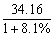 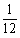 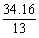 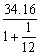 .【答案】B【解析】本题考查基础增长率。题干命题点的对应材料在第二段，即2012～2015年我国服务业投资额年均增长15.9%。根据公式， 可知，2015年相对于2012年的增速为（1+15.9%	3	3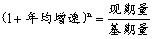 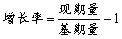 1≈1.56-1=0.56=56%。故本题选B。119.【答案】D【解析】本题考查现期比重。题干命题点的对应材料在最后一段，即2014年，新增小微企业贷款2.1万亿元，占企业新增贷款41.9%。因此2014年企业新增贷款额为 ≈ =5万亿元。故本题选D。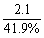 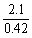 120.【答案】C【解析】本题考查综合分析。A项正确：根据材料第一、二段可知，2012～2015年我国GDP年均增长7.3%，服务业投资额年均增长15.9%，排除。B项正确：根据材料倒数第二段可知，2014年电子商务交易额达16.4万亿元，其中自营电商交易额为8.7万亿元，后者占前者的比重为 ，说明自营电子商务交易在电子商务交易中是主体，排除。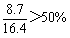 C项错误：根据材料第四段可知，2013～2015年，规模以上服务企业中“互联网和相关服务业”营业收入增速远高于同期规模以上服务业营业收入的增速（9.5%），因此未来服务业的发展主要是依靠互联网和相关服务业，当选。D项正确：根据材料第三段可知，2014年、2015年全年网上零售额分别为2.79万亿元、3.88万亿元，增长49.7%和39.1%，则2013年零售额为 万亿元，因此2015年比2013年增长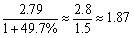 3.88-1.87=2.01万亿元，排除。 故本题选C。121.【答案】B【解析】本题考查预期量。第一步：查找相关材料。题干命题点的对应材料在柱形图，即2015年6月水力发电量为1028亿千瓦时，2015年1月为565亿千瓦时。第二步：根据已知条件解题。设2015年2～6月的平均增速为r，则有565×（1+r）5=1028，解得（1+r）5= ≈1.8。若2015年7～11月保持这一增速，则11月的水力发电量为1028×（1+r	5=1028×1.8≈1850亿千瓦时，B项与之最接近。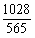 故本题选B。122.【答案】D【解析】本题考查增长量计算。题干命题点的对应材料在表格倒数第三行和柱形图，即2015年第二季度（4～6月）我国火力发电量为（3409+3444+3364）亿千瓦时，2014年第二季度我国火力发电量为10582亿千瓦时。因此2015    年第二季度我国火力发电量比上年同期少（3409+3444+3364）-10582，利用尾数法可知，尾数 是5，只有D项符合。故本题选D。123.【答案】D【解析】本题考查增长率比较。题干命题点的对应材料在表格第二列，即2014年第一季度增速为	≈	＝	第二季度为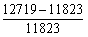 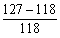 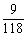 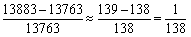 ，第三季度为 ，第四季度为	。直接观察可发现，第四季度分子最小，分母和其他季度差不多，因此第四季度同比增长最慢。故本题选D。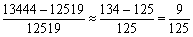 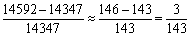 124.【答案】C【解析】本题考查查找数据。题干命题点的对应材料在折线图，“少于上年同期”即同比增长率为负数。2015年1～6月，我国火力发电量同比增长率为负数的有2月、3月、4月、5月、6月，共5个月份。故本题选C。125.【答案】C【解析】本题考查综合分析。A项正确：根据表格最后四行可知，2014年有三个季度的水力发电量占发电总量的比重不超过20%， 即2014年一季度水力发电量为1453＜12719×20%，第二季度为2265＜13444×20%，第四季度   为2284＜13883×20%，排除。B项正确：根据表格第二列和第四列可知，第四列＞第二列×70%，排除。C项错误：根据折线图可知，2015年1月水力发电量与火力发电量的同比增长率均为正数，即方向相同，当选。D项正确：根据表格和柱形图可知，2015年第一季度我国水力发电量为565+472+676=1713亿千瓦时，第二季度为702+767+1028=2497亿千瓦时，则2015年第一季度水力发电量小于2014年第 四季度，共有四个季度环比减少，分别为2013年第四季度、2014年第一季度、2014年第四季度、2015年第一季度，排除。故本题选C。126.【答案】A【解析】本题考查简单计算。根据柱形图可知，2015年飞机日利用率最高的月份是2月（10.1小时/日），客座率最高的月份是8月（85.8%），两个月份间隔5个月份。故本题选A。127.【答案】B【解析】本题考查现期平均量。第一步：查找相关材料。题干命题点的对应材料在柱形图，月飞行时间超过300小时，则天数为31天的月份的日利用率应大于 小时/日；天数为30的月份应大于 小时/日，2月份要大于 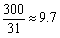 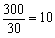 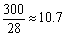 小时/日。第二步：根据已知条件解题。观察柱形图可知，满足条件的只有7月和8月，共2个月份。故本题选B。128.【答案】D【解析】本题考查现期比重。第一步：查找相关材料。题干命题点的对应材料在折线图，即2015年1月的客座率为77.5%，该航班为400个座位。第二步：根据已知条件解题。2015年1月该航班中未卖出的空位有400×（1- 77.5%）×31=400×22.5%×31=90×31=2790个，即超过2700个。故本题选D。129.【答案】C【解析】本题考查查找数据。根据柱形图可知，飞机日利用率与上月相比增幅排名前三的月份依次为2月、7月、8月。8月客座率增幅在所有月份中排名仅次于2月，为第二名。故本题选C。130.【答案】A【解析】本题考查综合分析。A项正确：根据柱形图可知，日利用率与上月相比上升的月份有2个（7月、8月），下降的3个（9月、10月、11月），满足上升数少于下降数，当选。B项错误：承运旅客数量超过航班提供座位总数 即客座率为 ，根据折线图可知，客座率超过83.3%的月份有2月、3月、4月、8月，其中4月日利用率（9.4小时）未超过9.5小时， 排除。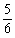 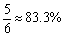 C项错误：根据柱形图可知，第四季度平均日利用率为 =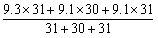 ≈ ≈9.16小时，小于9.2小时，排除。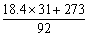 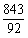 D项错误：根据柱形图可知，11月、12月日利率均为9.1小时，但天数分别为30、31天，因此总飞行时间不相同，排除。故本题选A。